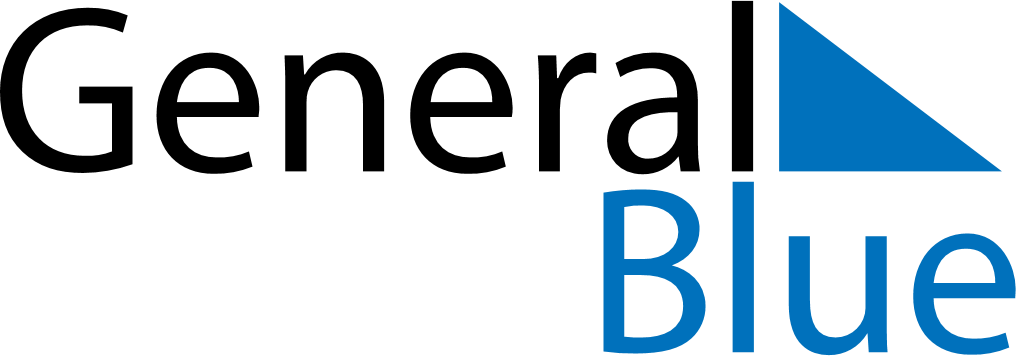 May 2028May 2028May 2028NamibiaNamibiaMONTUEWEDTHUFRISATSUN1234567Workers DayCassinga Day8910111213141516171819202122232425262728Africa Day
Ascension Day293031